Australian defence      Use the Department of Defence website at www.defence.gov.au to find out the names of the people who are currently in each of these roles. For c, e, f and g, also find out their rank: Minister of Defence Minister Assisting the Minister of Defence Chief of Defence Force Secretary of Defence Chief of Navy Chief of Army Chief of Air Force 

Regional and global military links      Visit the Department of Defence website at www.defence.gov.au and research the current operations and exercises that the Australian Defence Force is involved in. Have the operations changed since 2006? Are there any that are the same? 

Role of government and NGOs in defence      Choose one of the following defence organisations: Returned & Services League Australian Defence Association Royal United Services Australian Institute of International Affairs Peace Organisation of Australia Legacy Australian Red Cross Australian Peace Committee Using word-processing software, write a report that provides information on the following: When did the organisation originate? Provide a brief history of the organisation. What does the organisation do? What are the mission and/or aims of the organisation? How does the organisation contribute to defence?When you have finished the report, complete a critical analysis of the organisation's website using the following questions as a guide: What is the name and URL of the site? What time and date did you access it? When was the site last updated? Who wrote the website's content? Are they qualified to do so? Is there someone you can contact if you have more questions or comments? Is the website interesting? Is the website set out logically? Was it easy to find information? Is the website ethical? Is the information valid? Does it give the correct information? In your opinion, is the website content biased? Is the source of the information reliable? 

Australia's global defence links      Read the Additional Content for Unit 13.4 on the Geography Focus 2 Companion Website. Using the resources in the library or the Internet, research ASEAN. Which nations are members of this organisation? What are the aims of ASEAN? What is Australia's role in ASEAN? 

Perspectives on Australia's defence      Visit the Australia Defence Association website at www.ada.asn.au and identify any comments involving defence that are current. 

Defence links with Timor-Leste      Visit the Department of Defence website at www.defence.gov.au and investigate the defence operations that are undertaken by the Department of Defence in a particular country. Choose an operation other than Operation Astute. 

Response to landmines in Afghanistan      Explore the International Campaign to Ban Landmines website at www.icbl.org. Find a country that has a landmine issue and prepare a one-page report on the extent of the problem and the effects that it is having on the local population. Top of FormReview Questions:Bottom of Form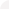 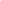 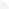 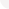 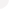 